Monika Piekarová   piekarova@tradetex.cz						14. 4. 2017Komu: czfouskova@seznam.czObjednávka přijetíDobrý den,děkujeme Vám za Vaší objednávku 04/2017 a potvrzujeme její přijetí.S pozdravem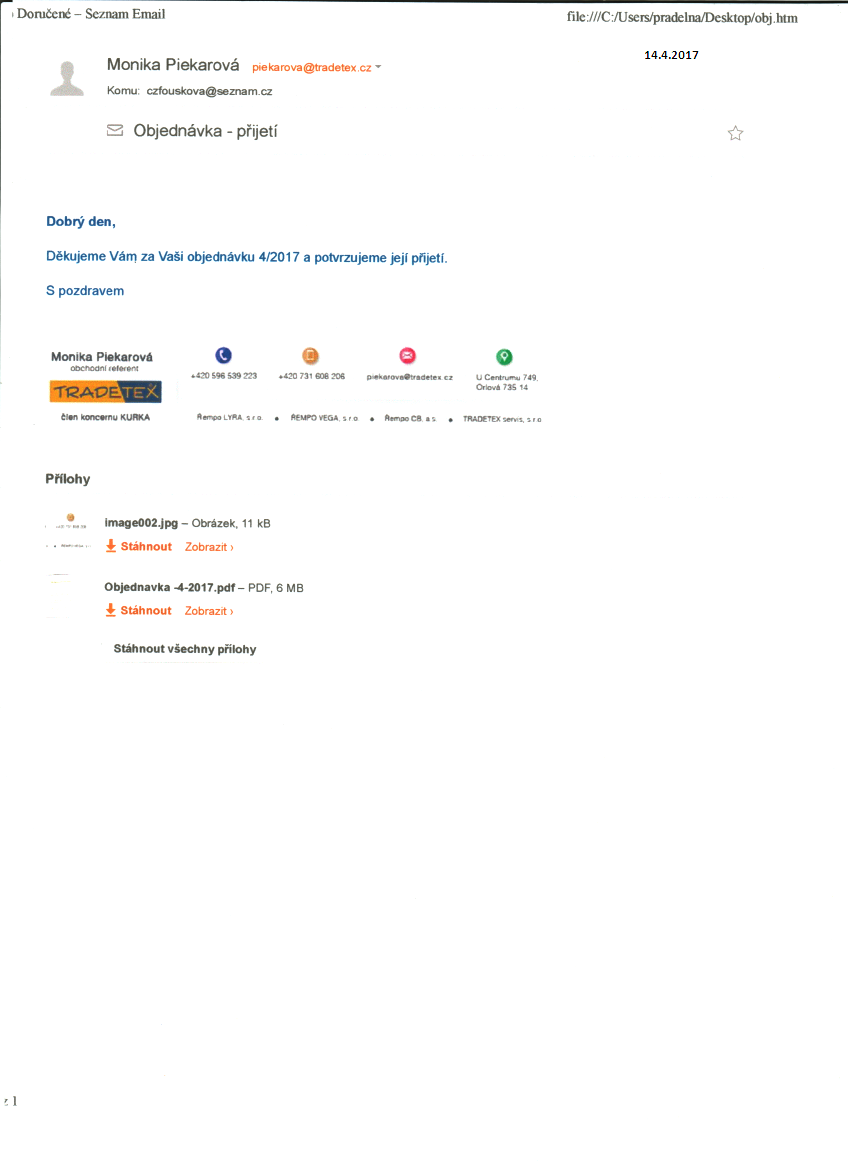 